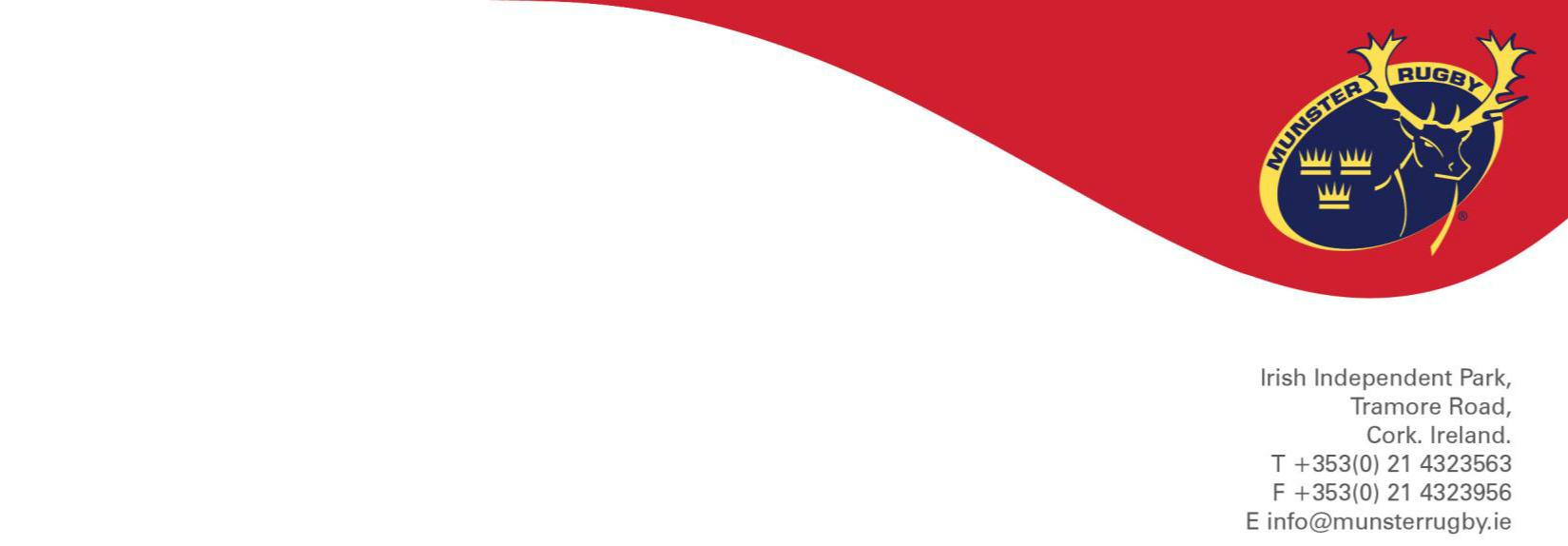 Munster Rugby Volunteer Recognition Programme Nomination Form 1. Nominee Details:-   Name-   Age-   Club/School/Association-   Contact Number2. What role(s) or area(s) has the nominee fulfilled at your club, school or association?3. Explain why you feel the nominee’s contribution to rugby is outstanding.4. Nominator Details:-  Name-  Club/School/Association-  Position-  Contact NumberPlease email your completed form to bernadettelinnane@munsterrugby.ie 